Na temelju članka 30. Statuta Općine Vladislavci („Službeni glasnik“ Općine Vladislavci broj 3/13) ,Općinsko vijeće Općine Vladislavci na svojoj 24. sjednici održanoj dana 14. ožujka 2017. godine donosiZAKLJUČAKo usvajanju Izvješća o provedbi Plana upravljanja imovinom u vlasništvu Općine Vladislavci za 2016. godinuČlanak 1.	Usvaja se  Izvješće o provedbi Plana upravljanja imovinom u vlasništvu Općine Vladislavci za 2016. godinu.Članak 2.Izvješće o provedbi Plana upravljanja imovinom u vlasništvu Općine Vladislavci za 2016. godinu sastavni je dio ovog Zaključka.Članak 3.	Ovaj Zaključak stupa na snagu osmog dana od dana objave u „Službenom glasniku“ Općine Vladislavci.KLASA: 940-01/17-13-01URBROJ: 2158/07-01-17-02Vladislavci, 14. ožujka 2017.PREDSJEDNIKOPĆINSKOG VIJEĆAKrunoslav Morović, v. r.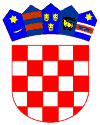         REPUBLIKA HRVATSKA                                     OSJEČKO-BARANJSKA ŽUPANIJA                                   OPĆINA VLADISLAVCI           Općinski načelnikIZVJEŠĆE O PROVEDBI PLANA UPRAVLJANJA IMOVINOM U VLASNIŠTVU OPĆINE VLADISLAVCI ZA 2016. GODINUVladislavci, ožujak 2017. UVODOpćinsko vijeće Općine Vladislavci je na svojoj 19.sjednici održanoj dana 17. ožujka 2016. godine dalo Prethodnu suglasnost na Plan upravljanja imovinom u vlasništvu Općine Vladislavci za 2016. godinu.Plan upravljanja imovinom u vlasništvu Općine Vladislavci za 2016. godinu (dalje u tekstu: Plan) izrađen je sukladno Planu upravljanja i raspolaganja imovinom u vlasništvu Republike Hrvatske i Odlukom o donošenju Plana („Narodne novine“ broj 24/14).Planom je propisano da će se Izvješće o provedbi plana dostavljati do 31. ožujka tekuće godine Općinskom vijeću na usvajanje.Plan za 2016. godinu sastoji se od:Popisa trgovačkih društava u suvlasništvu Općine Vladislavci,Plana upravljanja stanovima i poslovnim prostorima u vlasništvu Općine Vladislavci,Plana upravljanja i raspolaganja građevinskim zemljištem u vlasništvu Općine Vladislavci,Ostalih nespomenutih prava Općine Vladislavci.Općinsko vijeće je na 21. sjednici Općinskog vijeća održanoj dana 12. rujna 2016. godine usvojilo Strategiju upravljanja i raspolaganja imovinom u vlasništvu Općine Vladislavci, KLASA: 940-01/16-04/01, URBROJ: 2158/07-03-16-1, izrađenu 02. rujna 2016. godine, kojom se željelo osigurati ekonomski, svrhovito, učinkovito i transparentno upravljanje i raspolaganje imovinom.1. Popis trgovačkih društava u suvlasništvu Općine Vladislavci Sukladno posljednjem izvještaju o stanju na dan 31. 12. 2016. visina udjela u trgovačkim društvima u suvlasništvu Općine Vladislavci temeljem društvenih ugovora je ostala nepromijenjena, osim za Vodovod – Osijek d. o. o., gdje se udjel u vlasništvu smanjio sa 1,43% na 1,42 % udjela u vlasništvu.Predstavnici Općine Vladislavci koji su temeljem Odluka Općinskog vijeća Općine Vladislavci imenovani za članove pojedinih trgovačkih društava su sudjelovali na Godišnjim skupštinama društava.2. Plan upravljanja stanovima i poslovnim prostorima u vlasništvu Općine Vladislavci Za poslovni prostor u Društvenom domu Dopsin koji je povjeren Narodnom trgovačkom lancu d. o. o. izravnim ugovaranjem, proveden je Javni natječaj za zakup poslovnog prostora u vlasništvu Općine Vladislavci koji je objavljen u Glasu Slavonije, na web stranici Općine Vladislavci www.opcina-vladislavci.hr i na oglasnoj ploči Općine Vladislavci dana 21. travnja 2016. godine.  Po predmetnom natječaju sklopljen je Ugovor o zakupu poslovnog prostora s najpovoljnijim ponuditeljem – Narodni trgovački lanac d. o. o. na razdoblje od 10 godina.Ugovori koji su sklopljeni s udrugama bez natječaja za prostorije u objektima u općinskom vlasništvu još uvijek nisu raskinuti i nisu provedeni natječaji zbog smanjenja broja službenika u Jedinstvenom upravnom odjelu Općine Vladislavci.Planirani natječaji će se provesti tijekom 2017. godine.Općina Vladislavci je tijekom 2016. godine uspjela riješiti neriješene imovinsko -  pravne odnose s vlasnikom stana koji se nalazio u zgradi lokalne samouprave na kč. br. 467 k. o. Vladislavci, te je za predmetnu nekretninu na 22. sjednici Općinskog vijeća održanoj dana 22. studenog 2016. godine donesena Odluka  o kupovini stana u prizemlju zgrade lokalne samouprave na kč. br. 467. k. o. Vladislavci („Službeni glasnik“ broj 5/16). Općinski načelnik je dana 10. prosinca 2016. godine sklopio Ugovor o kupoprodaji nekretnine s gospodinom Ivicom Bašićem iz Ivanovaca Gorjanskih, Đakovačka 115 1/1. Predmetni stan je otkupljen po cijeni od 151.000,00 kn, čija vrijednost je utvrđena temeljem Procjembenog elaborata br. 43/2016 od strane stalnog sudskog vještaka i procjenitelja nekretnina, Stjepana Marolina.3. Plan upravljanja i raspolaganja građevinskim zemljištem u vlasništvu Općine VladislavciNa 19. sjednici održanoj dana 17. ožujka 2016. godine, Općinsko vijeće Općine Vladislavci usvojilo je Odluku o davanju suglasnosti na osnivanje prava građenja („Službeni glasnik“ Općine Vladislavci broj 2/16) Župi rođenja Svetog Ivana Krstitelja – Vladislavci za potrebe gradnje Pastoralnog centra za potrebe mještana Općine Vladislavci na dijelu kč. br. 200/2 k. o. Hrastin.Općina Vladislavci tijekom 2016. godine nije raspisala natječaje za prodaju sljedećih čestica poljoprivrednog zemljišta: 696/8, 696/9 i 696/10 sve u k. o .Dopsin.Natječaji će se raspisati tijekom 2017. godine.Općina Vladislavci je završila s izradom projektne dokumentacije za građevinu „Reciklažno dvorište Dopsin“ i ishodila pravomoćnu Građevinsku dozvolu.Projektnu dokumentaciju je financirao Fond za zaštitu okoliša i energetsku učinkovitost.Općina Vladislavci je izradila projektnu dokumentaciju za rukometno igralište u Hrastinu i ishodila pravomoćnu Građevinsku dozvolu. Općina Vladislavci je potpisala Sporazum o suradnji na realizaciji projekta izgradnje športskog terena na području Općine Vladislavci s Osječko-baranjskom županijom, te je u tijeku izgradnja rukometnog igrališta u Hrastinu, na kč. br. 289 k. o. Hrastin.Općina Vladislavci je izradila i projektnu dokumentaciju za izgradnju javne rasvjete na ulasku u Vladislavce i javnu rasvjetu Vladislavci – Dopsin. Za oba projekta je ishodila  pravomoćnu Građevinsku dozvolu.Općina Vladislavci je s Osječko-baranjskom županijom potpisala i Sporazum o suradnji na realizaciji projekta izgradnje i opremanja dječjeg igrališta na području Općine Vladislavci na kč. br. 819 k. o. VladislavciOd zahtjeva i prijedloga osoba javnog prava za investicije razvoja javne infrastrukture u 2016. godini su sklopljeni slijedeći ugovori:Sporazum o zajedničkom ulaganju u izgradnju niskonaponske mreže i javne rasvjete u naselju Vladislavci (područje napajanja PTTS Vladislavci Ciglana) KLASA: 310-03/16-02/2, URBROJ: 2158/07-03-16-01 od 07. lipnja 2016. godine, s Investitorom Hrvatska elektroprivreda d. d.Općina Vladislavci je potpisala s Osječko-baranjskom županijom i slijedeće ugovore:- Ugovor o dodjeli potpora iz Proračuna Osječko-baranjske županije za 2016. godinu Općini Vladislavci za sufinanciranje projekta gospodarske i komunalne infrastrukture  za rekonstrukciju nerazvrstanih cesta u Općini Vladislavci, te projekta društvene i povezane infrastrukture, za obnovu fasade i stolarije objekta za društvene namjene za udrugu mladih u Vladislavcima  i za obnovu kuhinjskih prostorija društvenom domu u Hrastinu i društvenom domu u Vladislavcima,Ugovor o potpori iz Proračuna Osječko-baranjske županije za 2016. godinu Općini Vladislavci za sufinanciranje prostornih uvjeta za rad DVD HrastinUgovor o dodjeli potpora iz Proračuna Osječko-baranjske županije za 2016. godinu Općini Vladislavci za sufinanciranje projekta društvene i povezane infrastrukture za uvođenje sustava grijanja i hlađenja u društvene domove Dopsin i Vladislavci.4. Ostala nespomenuta prava Općine VladislavciOpćina Vladislavci je sklopila :Ugovor o raskidu prava služnosti na dijelu kč. br. 466. u k. o. Vladislavci, koji je bio sklopljen s gosp. Ivicom Bašićem iz Ivanovca Gorjanskih, KLASA: 944-02/14-02/01. URBROJ: 2158/07-03-16-3 od 15. rujna 2016. godine,Ugovor o ustanovljenju prava služnosti izgradnje, držanja, pristupa i održavanja građevine: Kabel KB 10(20) kV priključni za ŽSŠT 2 Vladilslavci KLASA: 310-01/16-02/2, URBROJ: 2158/07-03-16-02 od 19. rujna 2016., s Investitorom i korisnikom služnosti  Hrvatska elektroprivreda d. d.,Ugovor o ustanovljenju prava služnosti izgradnje, držanja, pristupa i održavanja građevine: Kabel KB 10(20) kV priključni za ŽSTS Vladislavci KLASA: 310-04/16-04/1, URBROJ: 2158/07-03-16-01 od 03.11.2016.Općina Vladislavci je dana 21. 12. 2016. godine sklopila Ugovor o osnivanju prava služnosti na javnim površinama radi korištenja i održavanja elektroničke komunikacijske infrastrukture i druge povezane opreme HT broj: T431-1291/2016 s tvrtkom Hrvatski telekom d. d., Zagreb, Roberta Frangeša Mihanovića 9, kojim je utvrđeno da Hrvatski telekom d. d. ima pravo pristupa i korištenja javnih površina za gradnju, polaganje, održavanje, razvoj i korištenje svoje EKI, sve uz godišnju naknadu u iznosu od 10.251,42 kn, te uz naknadu za prethodne razdoblje (2013.-2015.) u iznosu od 30.754,26 knOpćina Vladislavci je tijekom 2016. godine po provedenoj adaptaciji i obnovi zgrade lokalne samouprave obavila detaljni energetski pregled i izradila energetski certifikat sukladno članku 6. Ugovora o zajedničkom financiranju projekta održive gradnje „Adaptacija i obnova „stare škole“ u energetski učinkovitu poslovno- javnu građevinu“ davanjem sredstava pomoći.Energetski pregled i energetski certifikat je izrađen i za Društveni dom u Hrastinu sukladno Ugovoru o neposrednom sudjelovanju Fonda u sufinanciranju projekta poticanja korištenja obnovljivih izvora energije „Rekonstrukcija sustava grijanja i ugradnja peći na drvenu sječku kao energetski učinkovitijeg i okolišno održivijeg sustava toplinskog grijanja općinske zgrade Vladislavci i Društvenog doma Hrastin“ davanjem sredstava pomoći.Općina Vladislavci je u financijskom planu za 2016. godinu osigurala sredstva za plaćanje svih režijskih troškova za investicijsko održavanje objekata u svom vlasništvu.Budući da prije 2016. godine nije postojao Plan upravljanja imovinom u vlasništvu Općine Vladislavci, donijet će se Izvješće o svim ulaganjima na području Općine Vladislavci u razdoblju od 2014. do 2017. godine koie će sadržavat sve postupke javne i bagatelne nabave ostvarene u prethodnom razdoblju, te će se predložiti Općinskom vijeću na usvajanje.KLASA: 940-01/17-13/01URBROJ: 2158/07-03-17-01Vladislavci, 03. ožujka 2017. OPĆINSKI NAČELNIKMarjan Tomas, v. r. 